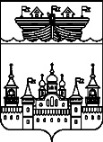 ЗЕМСКОЕ СОБРАНИЕ ВОСКРЕСЕНСКОГО МУНИЦИПАЛЬНОГО РАЙОНА НИЖЕГОРОДСКОЙ ОБЛАСТИРЕШЕНИЕ31 января  2020 года	№6Отчёт начальника отдела МВД России по Воскресенскому району о деятельности подчинённого органа за 2019 годВ соответствии с Федеральным законом от 07.02.2011 N 3-ФЗ (ред. от 03.02.2014) "О полиции" и приказом МВД РФ от 30.08.2011 N 975 "Об организации и проведении отчетов должностных лиц территориальных органов МВД России" с целью реализации принципов открытости и публичности, создания условий для обеспечения права граждан, общественных объединений и организаций, государственных и муниципальных органов на получение достоверной информации о деятельности полиции, заслушав и обсудив отчёт заместителя начальника отдела МВД России по Воскресенскому району А.М.Чапурина о деятельности подчинённого органа за 2019 год перед Земским собранием района,Земское собрание района р е ш и л о:Отчёт заместителя начальника отдела МВД России по Воскресенскому району А.М.Чапурина о деятельности подчинённого органа за 2019 год перед Земским собранием района принять к сведению. Председатель                                                           И.о.главы местного самоуправленияЗемского собрания района                                     района                                      С.И.Доронин						    В.Е.ПайковПриложение к решению Земского собрания Воскресенского муниципального района Нижегородской области от 31.01.2020 № 6Д О К Л А Д об итогах оперативно-служебной деятельности вр.и.о. начальника Отдела МВД России по Воскресенскому району на Земском собрании за 2019 год. Деятельность Отдела МВД России по Воскресенскому району  в 2019 года была направлена на безусловное выполнение задач, поставленных перед органами внутренних дел. Действуя в соответствии с приоритетами, определёнными директивными документами (Директивой МВД России от 14 ноября 2018 г. № 1 дсп) МВД России, Федеральным Законом № 3 «О полиции».  Отдел МВД России по Воскресенскому району  в своей оперативно-служебной деятельности реализовывал основную задачу  по обеспечению защиты прав, свобод, личной безопасности и имущественных интересов граждан.  По итогам 12 месяцев 2019 года незначительно на 2,1% увеличился  массив, зарегистрированных преступлений на территории Воскресенского района  и составил 146 преступлений (за 2018 год – 143). Уменьшилось  количество раскрытых преступлений на 11,2%, что составило 111 преступлений  (за 2018 год – 125), уменьшилось   приостановленных уголовных дел на 19,4%, 29 преступлений (за 2018 год  – 36). Раскрываемость составила 79,3%, что на 1,7% выше уровня прошлого года (в 2018 году  77,6%),  при средне областном показателе – 51,7%. Согласно краткой предварительной ведомственной статистической оценке эффективности деятельности органов ГУ МВД России по Нижегородской области  за 12 месяцев 2019 (Приказ ГУ МВД России по Нижегородской области от 01.11.2018 N966), Отдел МВД России по Воскресенскому району занимает 7-ое место из 34-х. Вопросы предупреждения, раскрытия и расследования преступлений имущественной направленности являются одними из самых острых и требуют принятия дополнительных мер по организации работы. Следует отметить снижение совершенных краж    на 18,9%, 30 (в 2018 г.- 37).   За 12 месяцев 2019 года на территории оперативного обслуживания зарегистрировано 20  тяжких и особо тяжких преступлений (увеличение на 11,1%, 2018 г. - 18), из них расследовано 8 (за 2018 г. – 27) снижение на 70.4%, приостановлено 4 (за 2018 г. 6), раскрываемость 66,7% (в 2018 г. 81,8%; - 15,1%). Из них тяжкие и особо тяжкие преступления общеуголовной направленности 18 против 16, рост на 12,5%, расследовано 7 против 24, снижение на 70,8%, приостановлено 3 против 4, раскрываемость 70% против 85,7%. В качестве одной из основных причин данного снижения  следует считать не достаточное проведение сотрудниками Отдела МВД России по Воскресенскому району  оперативно-профилактических мероприятий.  Для улучшения результатов по расследованию указанных преступлений необходимо усилить ответственность за раскрытие данного вида преступлений. Иметь четкий план работы, с указанием конкретных действий для каждого сотрудника и контроль за их выполнением.  Всего за 12 месяцев 2019 года зарегистрировано преступлений общеуголовной направленности  143 увеличение   на 2,1% (в 2018 году – 140). На постоянном контроле находится работа по раскрытию преступлений  против личности, как наиболее резонансных для жителей Воскресенского района.  Не зарегистрировано преступлений -  умышленное причинение тяжкого вреда здоровью, в 2018г. – 2 и умышленное причинение средней тяжести вреда здоровью (в 2018 г. – 1). Увеличилось количество преступлений умышленное причинение легкого вреда здоровью, побои – 7, (в 2018 г. – 1), раскрываемость составляет – 100%, что показывает профилактику более тяжких преступлений. Также не зарегистрировано изнасилований и покушения на изнасилования, в 2018 г. – 1.  В виду того, что ключевым фактором социального самочувствия населения является уровень защиты имущественных интересов, значительные усилия ориентированы на предупреждение и раскрытие посягательств против собственности.  Наиболее сложным направлением деятельности Отдела остается противодействие преступлениям связанных с мошенничеством, преступлений коррупционной направленности, хищением чужого имущества в крупном и особо крупном размере. За текущий период зарегистрировано преступлений экономической направленности – 3 (в 2018 г. – 3).  Увеличилось количество мошенничеств, зарегистрировано – 17 (в 2018 г. – 6; + 183,3%), раскрываемость 35,3%, в том числе с использованием информационно-телекоммуникационных технологий -10 (в 2018 г. -3), раскрываемость – 9,1%.  В настоящее время данному виду преступлений уделяется особое внимание со стороны правоохранительных органов. Рост числа указанного вида преступлений обусловлен быстрым развитием информационно-коммуникационных технологий, а также постоянно увеличивающимся количеством лиц, пользующихся различными услугами в сети «Интернет», банковскими мобильными приложениями, электронными системами расчетов, в связи с чем прогнозируется дальнейший рост числа преступлений в данной сфере. Хочется отметить, что более 80% мошенничеств составляют совершенные бесконтактным способом, то есть с использованием сети Интернет, средств сотовой связи, с банковских карт.  Для противодействия данному виду преступлений, сотрудниками ОМВД осуществляются профилактические действия в виде бесед с населением и работниками предприятий с разъяснением о видах и способах мошенничеств и способах защиты от них.  Проводимая сотрудниками полиции работа по профилактике мошенничеств не приносит должного результата. За 1 месяц 2020 года на территории Нижегородской области зарегистрирован рост количества мошенничеств по сравнению с аналогичным периодом прошлого года.  С целью защиты населения от противоправных действий необходимо продолжить работу по профилактике мошенничеств всеми субъектами профилактики (управление образования, управление культуры, управление социальной защиты населения, центр занятости населения). Особое внимание необходимо уделить работе в раскрытии преступлений коррупционной и экономической направленности, а так же установления причастности подозреваемых к совершению серийных преступлений, розыска похищенного имущества, возмещению ущерба. Общественный порядок, как вид безопасности, выступает важным элементом правовой основы жизнедеятельности граждан.  Имеются положительные моменты в работе по выявлению преступлений превентивных составов. Так за 12 месяцев 2019 г.  зарегистрировано 59 преступлений (в 2018 г. 51; +15,7%), из них двойной превенции 15 (в 2018 г. 11;+ 36,4%). На должном уровне проводятся оперативно-профилактические мероприятия. Результатом чего послужило  сокращения зарегистрированных   преступлений в общественных местах, связанных с угрозой жизни, здоровью и имуществу граждан, хулиганством - 10 (в 2018 г – 16,-37,5%).   Увеличилось  на 30% - 26 (в 2018 г -  20) фактов нарушений правил дорожного движения лицом, подвергнутым административному наказанию (ст. 264.1 УК РФ).  Вопрос по УРД. За 12 месяцев 2019г. зарегистрировано 2371 заявление и сообщение (2018 г -1850), из них 752 заявления и сообщение о преступлениях (2018 г - 778). По результатам рассмотрения заявлений и сообщений о преступлениях по 131-му материалу приняты решения о возбуждении уголовного дела (2018 г -125), по 429 сообщениям в ВУД отказано (2018 г -460) и 192 заявления и сообщения передано по подследственности, территориальности (2018 г -193). Из 752-х сообщений о преступлениях в срок до 3-х суток рассмотрено 519 сообщений – 69% (2018 г –из 778/452 – 58,1%), в срок от 3-х до 10-ти суток рассмотрено 158 сообщений – 21% (2018 г.-220 – 28,3%) и свыше 10-ти суток 75 сообщений о преступлениях – 10% (2018 г -86 – 11,1%). Прокурором отменено 20 (2018 г -25) постановлений об отказе в ВУД, 56 (в 2018-55) повторных отмен. По результатам дополнительной проверки возбуждены 6 уголовных дел (2018 г -6): 3 –по ходатайству начальника дознания ОМВД, 1 –руководитель СО ОМВД, 2- прокуратура (2018 г – 2 прокуратура 4 ОМВД). За 12 месяцев выявлено 69 нарушений УРД (2018 г -56) Всего 21 лицо нарушившее УРД (2018 г -15), в том числе -5 ДЧ, 6-УУП, 1-ПДН, 5-ГИБДД и 1-СО (2018 г -2 УР, 1-ЭБиПК, 1-СО, 2-дознание, 2- ДЧ, 6-УУП, 1-ПДН). К дисциплинарной ответственности привлечено 7 сотрудников ОВД (2018г-5) за нарушение УРД: из них – 5 выговор (2018 г. -5), 2 строгий выговор. Комиссией УРД инициативно выявлено 9 нарушений УРД (2018 г. – 7), в том числе 6- укрытые от регистрации заявления и сообщения о преступлениях и административных правонарушениях (2018 г. -1). С учетом изложенного, в качестве приоритетных направлений оперативно-служебной деятельности Отдела МВД России по Воскресенскому району  в первом полугодии 2020 года необходимо обеспечить укрепление правопорядка и безопасности граждан в общественных местах; профилактика тяжких и особо тяжких преступлений, мошенничеств, комплексное противодействие экстремизму и терроризму; борьба с незаконной миграцией; противодействие преступности в молодежной среде; повышение результатов борьбы с коррупцией, а также противодействие преступности в сфере экономики; повышение эффективности работы по выявлении и пресечению преступлений связанных с незаконным оборотом наркотиков и оружия; реализацию комплекса мер по поддержанию служебной дисциплины среди личного состава; повышение качества и доступности государственных услуг предоставляемых по линии МВД. 